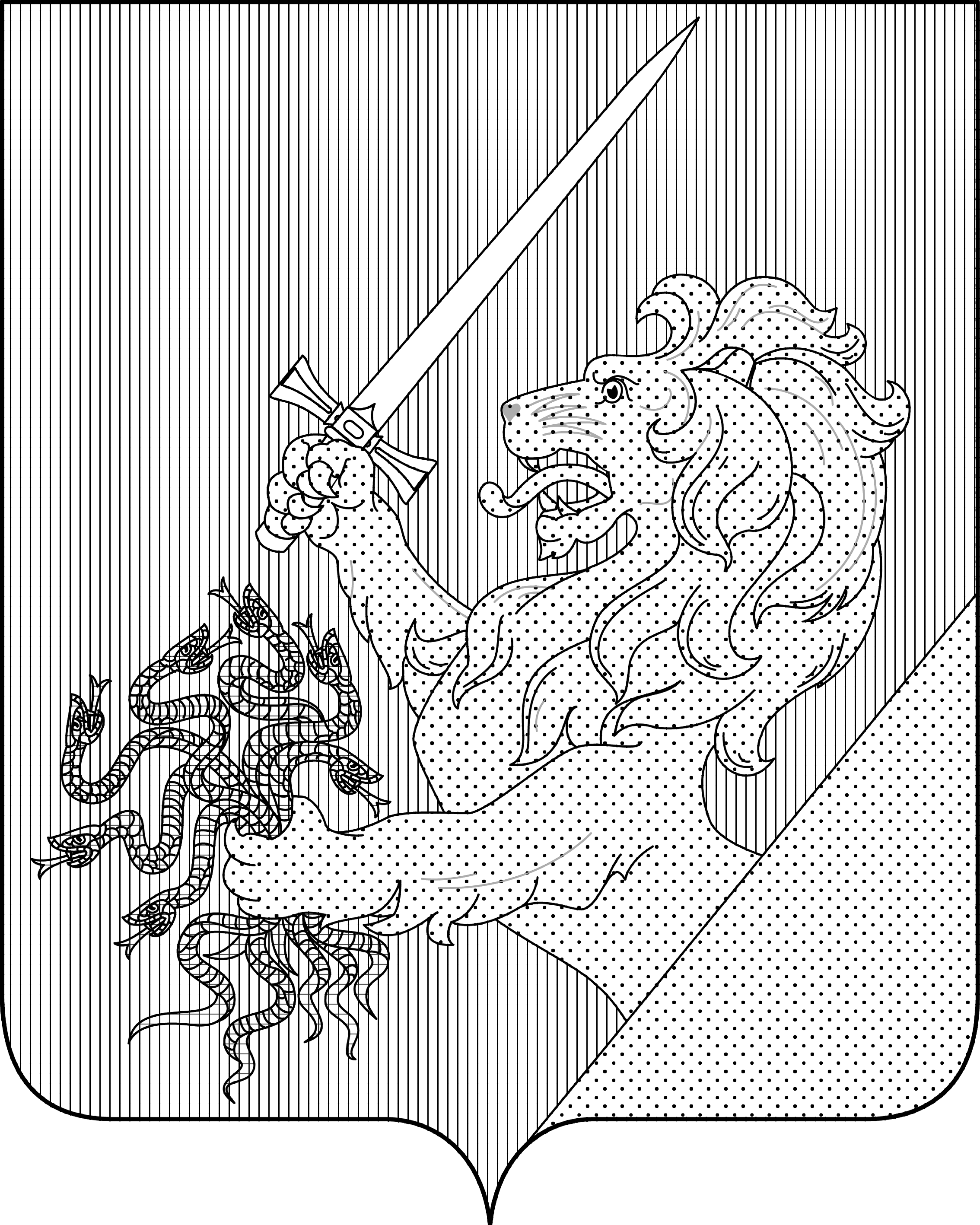 Муниципальное учреждение Администрация Городского поселения им. ЦюрупыВоскресенского муниципального районаМосковской области140221, Московская область, Воскресенский район, п. им. Цюрупы, ул. Центральная, д. 9-а Тел.: 8 (49644) 73-453     Факс: 8 (49644) 73-897Просим Вас предоставить информацию по цене выпуска муниципальной газеты «Новости Цюрупы» при следующих условиях:-тираж 990 экз.-формат АЗ-объем 8 полос-цветность: черно-белая (1+1)Вид оригинала «Заказчика» - PDF файлыБумага – «Исполнителя», газетная 42-45 г/м, без скрепкиПериодичность издания – не реже 1 раза в месяцГлава городского поселения им. Цюрупы                                    Матвиенко С.В.Тел. 84964473633Митрофанова Виктория                         № ______   от                   № __________                           Руководителю Типографии 